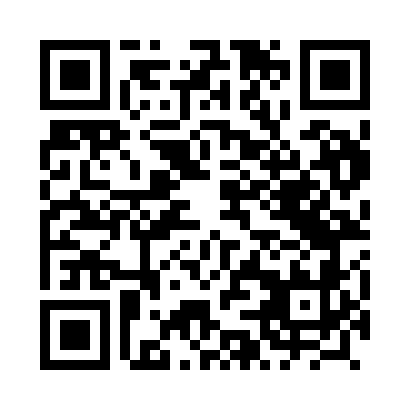 Prayer times for Bielkowo, PolandWed 1 May 2024 - Fri 31 May 2024High Latitude Method: Angle Based RulePrayer Calculation Method: Muslim World LeagueAsar Calculation Method: HanafiPrayer times provided by https://www.salahtimes.comDateDayFajrSunriseDhuhrAsrMaghribIsha1Wed2:385:1612:526:028:2810:582Thu2:375:1412:526:038:3010:593Fri2:365:1212:526:048:3210:594Sat2:355:1012:526:068:3411:005Sun2:345:0812:516:078:3611:016Mon2:345:0612:516:088:3711:027Tue2:335:0412:516:098:3911:028Wed2:325:0212:516:108:4111:039Thu2:315:0012:516:118:4311:0410Fri2:304:5912:516:128:4511:0511Sat2:304:5712:516:138:4611:0512Sun2:294:5512:516:148:4811:0613Mon2:284:5312:516:158:5011:0714Tue2:284:5112:516:168:5211:0815Wed2:274:5012:516:178:5311:0816Thu2:264:4812:516:188:5511:0917Fri2:264:4612:516:198:5711:1018Sat2:254:4512:516:208:5811:1119Sun2:244:4312:516:219:0011:1120Mon2:244:4212:516:229:0211:1221Tue2:234:4012:516:239:0311:1322Wed2:234:3912:526:249:0511:1323Thu2:224:3812:526:259:0611:1424Fri2:224:3612:526:269:0811:1525Sat2:214:3512:526:269:0911:1626Sun2:214:3412:526:279:1111:1627Mon2:204:3212:526:289:1211:1728Tue2:204:3112:526:299:1411:1829Wed2:204:3012:526:309:1511:1830Thu2:194:2912:526:309:1611:1931Fri2:194:2812:536:319:1711:20